ПРОЕКТ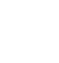 НОВООДЕСЬКА МІСЬКА РАДАМИКОЛАЇВСЬКОЇ ОБЛАСТІР І Ш Е Н Н Я30.03.2021 р. № 15	 				VII сесія восьмого скликання        м. Нова Одеса                                             
Керуючись ст. 26 Закону України «Про місцеве самоврядування в Україні», враховуючи заяву гр. Собчука О.П. від 03.03.2021 року щодо відкликання поданої ним заяви 19.01.2021 року, на підставі якої було прийняте рішення Новоодеської міської ради № 11 від 26.02.2021 року «Про збереження, але не більше 6 місяців, середньої заробітної плати за бувшим секретарем Димівської сільської ради Собчуком О.П.», міська рада ВИРІШИЛА:1. Скасувати рішення сесії Новоодеської міської ради № 11 від 26.02.2021 року «Про збереження, але не більше 6 місяців, середньої заробітної плати за бувшим секретарем Димівської сільської ради Собчуком О.П.».5. Контроль за виконанням даного рішення покласти на постійну комісію міської ради з правових питань, етики та регламенту.Міський голова                                              Олександр ПОЛЯКОВПро скасування рішення сесії міської ради № 11 від 26.02.2021 року